考生端：需要设备：一台自带麦克风、摄像头的笔记本电脑或一台可以外接摄像头、麦克风的台式机；操作系统：支持Windows 7、Windows 10、Mac OS（不支持M1芯片）CPU：Inter i3-4100U及以上内存：8G及以上固态硬盘：可用10G及以上屏幕分辨率：1920*1080一部智能手机安卓手机客户端：建议Android版本5.0以上，不要使用OPPO/VIVO等老款手机苹果手机客户端：建议iOS系统更新至iOS 9以上一个手机支架（可选）考生网络环境网络：下行10Mbps，上行10Mbps部署后效果图：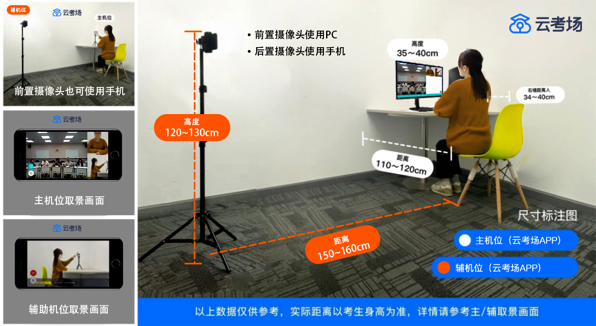 